Curriculum VitaeDr. WaelWael.350352@2freemail.com  Dr. WaelWael.350352@2freemail.com  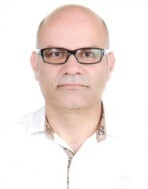 Personal  InformationPersonal  InformationPersonal  InformationPersonal  InformationGender:MaleDate of birth:09.09.1970Marital Status:MarriedPlace of birth:Damascus, SyriaKids:2Nationality:SyrianAcademic Education & TrainingAcademic Education & Training1982-1987General Certificate of Secondary Education, scientific branch.Alwakedi Secondary School, Damascus, Syria.1987-1993Doctor of Medicine (M.D) Diplome, (grade: very good, 76%)College of Medicine, Damascus University, Damascus, Syria.1993-1999Master degree in obstetrics and gynecologyMaternity Hospital  Ministry of Higher education, Damascus, Syria.1997Mrcog part one.1999Arabic board part 2 written exam.Professional EmploymentProfessional Employment1993-1999Resident for specialization in ob/gyn,Maternity Hospital, Damascus.1999-2000Specialist in Duma Hospital Damascus Syria.2000-2013Specialist in ob/gyn in Alsaydeh hospital, Damascus, Syria.2014-feb 2015Specialist OB/Gyn in Ard alshafaa medical center.  Sharjah  UAE.feb 2015 -presentSpecialist OB/gyn in Al yasmeen medical center.    Sharjah   UAECoursesCourses19932010Basic Surgical Skills course, Al-Assad University Hospital, Damascus, Syria.Basics in ART20102014sep 2016Advanced ultrasound and Doppler in ob. /gyn course.Fetal medicine course Dubai.Basic Life Support .Medical LicensesMedical Licenses1997-PresentPermanent license to practice - Syrian Ministry of Health.2014-present2015MOH LICENSE - UAE Ministry of Health.DHA eligibility letterSociety MembershipSociety Membership1995-PresentSyrian Medical Association1999-PresentSyrian Society of UrologyVoluntary ActivitiesVoluntary Activities7/2006Voluntary doctor in refugee camp in Saydnaya Damascus countyside.2007-2008Voluntary doctor in Red Crescent Organization, Damascus.Research & PublicationsOncology : Graduation Thesis from Medical School. Damascus University Publications, 1993.Ectopic pregnancy research to get  Master degree Maternity Hospital Damascus University 1999.Other Skills & InterestsOther Skills & InterestsOther Skills & InterestsLanguagesArabic: mother language.English: fluent in reading, writing, & conversation. IELTS Certificate (2003).